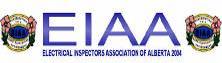 Membership Application (please print)Name (individual or corporation): ___________________________________Address: ______________________________________________________City/town: ___________________________ Postal Code: _______________Phone: (Bus.) ______________________ (Cell) _______________________Email: ________________________________________________________Membership type (please indicate):Active inspector member     _____Assoc. member (individual) _____ Assoc. member (corporate) _____Membership duesAnnual dues are payable by February 28th of each calendar year.Individual (assoc. or active):   $50.00Corporate (assoc.)                   $300.00Payment Methods:Online payments through Paypal at: https://www.eiaa.ca/E-Transfer: EIAAmembership@gmail.comPlease ensure member name and payment details are in the comment section of the transfer (John Doe, 2022 EIAA membership dues)By Cheque:Please make cheques payable to: Electrical Inspectors Association of Alberta 2004mail to:EIAA Provincial Treasurer100 Lakeview CoveChestermere, ABT1X 1E7